Diplom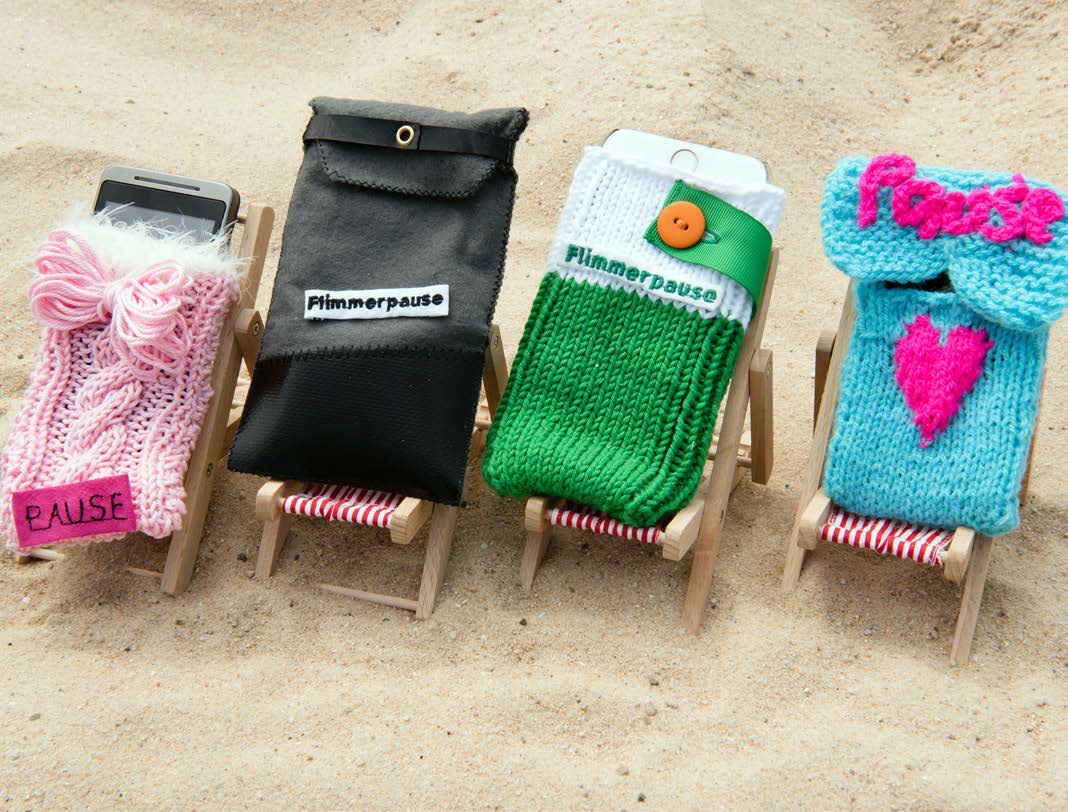 Vorname Nachname_____________________________________________________hat vom 30. Mai – 04. Juni 2023 an der Flimmerpause mitgemacht und in der Freizeit auf sämtliche Bildschirmmedien verzichtet. Herzliche Gratulation!Ort, Datum Lehrperson Name		